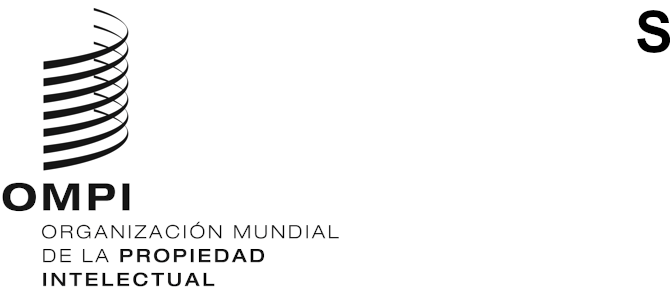 CWS/9/21ORIGINAL: inglésfecha: 11 de octubre de 2021Comité de Normas Técnicas de la OMPI (CWS)Novena sesiónGinebra, 1 a 5 de noviembre de 2021Información sobre la entrada en la fase nacional (regional) de solicitudes internacionales PCT publicadasDocumento preparado por la Oficina InternacionalEl Comité de Normas Técnicas de la OMPI (CWS), con arreglo a la Tarea N.º 23, supervisa “la inclusión, en las bases de datos, de información sobre la entrada y, si procede, la no entrada, en la fase nacional (regional) de solicitudes internacionales PCT publicadas”. La Oficina Internacional debe presentar en las reuniones del CWS, cada dos años, un informe sobre la marcha de la labor en relación con dicha tarea. (Véanse el documento CWS/3/12 y el párrafo 73 del documento CWS/3/14).En su sexta sesión, el CWS observó que, a partir del 1 de julio de 2017, se había exigido a las Oficinas designadas que, en virtud de la regla 95.1 del PCT, notificaran a la Oficina Internacional la información concerniente a las solicitudes internacionales que hacen su entrada en la fase nacional en su Oficina. El CWS observó asimismo que la Oficina Internacional había desarrollado sistemas para recopilar y distribuir esa información y que en el sitio web de PATENTSCOPE, en la dirección https://patentscope.wipo.int/search/es/structuredSearch.jsf, en el que pueden descargarse en formato CSV los conjuntos de datos relativos a la entrada en la fase nacional, se ha mejorado la manera de transmitir y hacer visibles esos datos. Teniendo en cuenta la nueva regla del PCT y la disponibilidad de los datos en el sitio web de PATENTSCOPE, la Oficina Internacional propuso que se suspendiera la Tarea N.º 23 del CWS. A ese respecto, el CWS acordó que suspender dicha tarea quizás fuera prematuro y que debería mantenerse un ciclo más antes de su suspensión, en 2020. (Véanse el documento CWS/6/30 y los párrafos 181 a 184 del documento CWS/6/34).Actualmente, el sitio web de PATENTSCOPE mencionado anteriormente permite descargar conjuntos de datos relativos a la entrada en la fase nacional del PCT de forma “completa” o de los “últimos 7 días”. En el momento de preparar el presente documento, en PATENTSCOPE se puede obtener la descarga completa de los datos de 82 Oficinas y solo las 43 oficinas siguientes han facilitado los datos relativos a 2021: AE, AM, AO, AT, AU, CA, CH, CN, CZ, DE, DJ, DK, EP, ES, FI, GB, GE, HR, HU, IL, IN, JP, KR, KZ, MD, MX, NI, NO, PE, PH, PL, RO, RS, RU, SA, SE, SG, SK, TH, TR, UA, US y ZM. La Oficina Internacional alienta a las Oficinas a que faciliten los datos sobre las entradas en la fase nacional.Como ya ha entrado en vigor con arreglo al PCT la nueva disposición por la que se exige el suministro de datos relativos a la entrada en la fase nacional y los datos están disponibles en el sitio web de PATENTSCOPE de la OMPI, la Oficina Internacional propone que se suspenda la Tarea N.º 23 del CWS.Se invita al CWS a:tomar nota del contenido del presente documento; yexaminar la propuesta de suspensión de la Tarea N.º 23, según se indica en el párrafo 4.[Fin del documento]